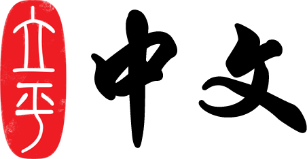 亲爱的家长，    您的孩子马上就要进入本套中文教材 二 年级 第一单元的学习了，祝贺您！    在英文大环境下学习中文，是十分艰难的。请您给孩子支持和帮助！我们期望在中文学习过程中，不仅能使您的孩子的中文学习提高一大步，同时也为您和孩子的交流，留下一段终身难忘的回忆！    了解我们的教材，可以帮助您更好地辅导孩子的中文学习。 如果您有兴趣了解教材的使用说明，请查看链接：
教材使用指南一年级到四年级教材内容安排说明马立平老师给 2年级的家长写的使用说明如果您有兴趣了解我们新近推出的网上中文作业，请查看链接：
网上中文作业的使用如果您有兴趣了解我们对家长辅导的建议，请查看链接：
周末中文学校家长三要三不要您有兴趣了解本学期的教学内容，请查看链接：
二年级本周是开学第一周，学习的主要内容如下：教学内容：  
捞月亮(p2-p13)新学字：
捞 夜 晚 井 急 得 叫 糟 连 忙 跟 老 快写字练习：
表意部首：米字旁，石字旁，提手旁，心字底，竖心旁，走字旁，走之旁，
                      单人旁，立刀旁，口字旁，足字旁，反犬旁，双人旁表音部首：艮学写部首：竖心旁下周要课堂听写或默写以下内容，请您在家里先给孩子听写一遍：
在 井 往 跑 来 叫 快 听本周阅读材料，孩子读完后，请家长在作业本上给孩子打分：
小蝌蚪找妈妈（上中下）p.8-10本周学要完成的作业：（部分作业可以在网上或CD-R上做）
蓝色单周练习册：p.2-3本周学习语法点：   语法点(1) p.6“一+verb”（一看）， “adj.+得”（急得叫起来），“verb+得”（说得不对） 晚as evening （夜晚，晚上），	晚 as late（来晚了）    在中文学习的过程中，孩子们都会遇到各种各样的困难， 但只要能坚持下去，就一定能把中文学好。为此，我们恳请家长的参与和支持！